PRESSEMITTEILUNG	12. August 2021IKEA erhält 30 Elektrotransporter von QUANTRONDas internationale Möbelunternehmen IKEA hat es sich zum Ziel gesetzt, bis 2030 klimapositiv zu werden. Der E-Mobility Spezialist Quantron AG unterstützt IKEA bei dieser Mission und beliefert ein Logistikzentrum bei Wien mit 30 umweltfreundlichen E-Fahrzeugen. Durch diesen Umstieg können bereits im ersten Jahr rund 117.000 Lieferungen emissionsfrei durchgeführt und der CO2-Ausstoß somit um mehr als 300 Tonnen verringert werden. Das entspricht mehr als 1,5 Millionen Streckenkilometern und über 65 Prozent aller Zustellungen im Raum Wien. Bereits im Juni wurde der erste vollelektrische Q-Light von QUANTRON zur ausgiebigen Erprobung im IKEA Logistikzentrum eingesetzt. Mit einer Reichweite von mindestens 170 km, einer Antriebsleistung von 100 kW und einer maximalen Ladeleistung von 70 kW sind die E-Transporter ideal für Strecken zwischen IKEA Standorten und Lieferadressen von Kunden ausgerüstet. Eingesetzt werden die Fahrzeuge zunächst bei Lieferungen in alle 23 Wiener Gemeindebezirke und im Umkreis von 30 km zum Logistikzentrum. Der Strom für die Fahrzeuge wird über Photovoltaikanlagen generiert und stammt damit aus 100 Prozent erneuerbaren Energien.Andreas Haller, Gründer und Vorstand der Quantron AG: „Wir freuen uns, dass wir IKEA bei dem wichtigen Schritt hin zu einer emissionsfreien Lieferung mit unserem Wissen und unserer Expertise unterstützen können. Mit seinem Umstieg auf Elektromobilität setzt IKEA international ein wichtiges Zeichen für eine grünere Zukunft. QUANTRON hilft Unternehmen wie IKEA mit unserer langjährigen E-Mobility Erfahrung und unserem internationalen Netzwerk bei der Umstellung auf emissionsfreien Güterverkehr.“Claes Lindgren, Country Customer Fulfillment Manager bei IKEA Österreich: „Klimaschutz lässt sich nicht aufschieben, daher arbeitet IKEA konsequent daran, Emissionen einzusparen und klimapositiv zu werden. Die Quantron AG ist ein kompetenter Partner mit qualitativ hochwertigen Produkten, auf den wir zu 100 % vertrauen können. Heute fällt der Startschuss für den Einsatz unserer neuen umweltfreundlichen QUANTRON-Fahrzeuge in Wien. Ende dieses Monates wird am Westbahnhof Wien außerdem ein autofreies IKEA Möbelhaus eröffnen, welches die gekaufte Ware zu unseren Kunden direkt und umweltschonend nach Hause liefert. Künftig werden wir unser innovatives Belieferungskonzept in ganz Österreich ausrollen. Bis 2025 planen wir die vollständige Umstellung auf emissionsfreie Fahrzeuge.“ Foto-Vorschau: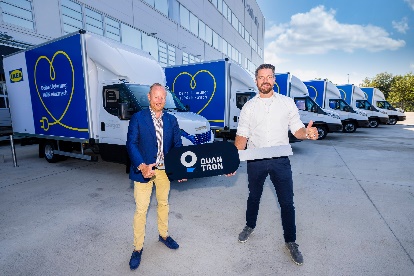 Das Originalfoto in niedriger und hoher Auflösung finden Sie hier: Pressemitteilungen der Quantron AG (https://www.quantron.net/q-news/pr-berichte/) BildunterschriftAndreas Haller, Gründer und Vorstand der Quantron AG (links), übergibt einen symbolischen Schlüssel für die gelieferten Fahrzeuge an Claes Lindgren, Country Customer Fulfillment Manager IKEA Österreich (rechts)Über die Quantron AGDie Quantron AG ist Systemanbieter von sauberer batterie- und wasserstoffbetriebener E-Mobilität für Nutzfahrzeuge wie LKW, Busse und Transporter. Das breite Leistungsspektrum der Innovationsschmiede umfasst neben neuen Elektro-Fahrzeugen die Elektrifizierung von Gebraucht- und Bestandsfahrzeugen, die Erstellung individueller Gesamtkonzepte inklusive der passenden Ladeinfrastruktur wie auch Miet-, Finanzierungs- und Leasingangebote sowie Fahrerschulungen. Zudem vertreibt die Quantron AG Batterien und integrierte maßgeschneiderte Elektrifizierungskonzepte an Hersteller von Nutzfahrzeugen, Maschinen und Intralogistikfahrzeugen. Das deutsche Unternehmen aus dem bayerischen Augsburg ist Pionier und Innovationstreiber für E-Mobilität im Personen-, Transport- und Güterverkehr. Es verfügt über ein Netzwerk von 700 Servicepartnern und das umfassende Wissen qualifizierter Fachleute aus den Bereichen Leistungselektronik und Batterietechnologie, unter anderem durch die Kooperation mit CATL, dem weltweit größten Batterieproduzenten. Die Quantron AG verbindet, als Hightech-Spinoff der renommierten Haller GmbH, 138 Jahre Nutzfahrzeugerfahrung mit modernstem E-Mobilitäts-Knowhow.Die Quantron AG forscht jeden Tag an E-Fahrzeugen und emissionsfreien Antriebstechnologien, um diese noch effizienter und wirtschaftlicher zu machen und leistet so einen wesentlichen Beitrag zum nachhaltig umweltfreundlichen Personen- und Gütertransport.Weitere Informationen finden Sie unter www.quantron.netBesuchen Sie die Quantron AG auf unseren Social Media Kanälen bei LinkedIn und YouTube.
Ansprechpartner: Dipl.-Ing. Volker Seitz, CCO Quantron AG, presse@quantron.net, +49 (0) 821 78 98 40 86